RM OF BARRIER VALLEY NO. 397RATEPAYERS SUPPER MEETINGARCHERWILL CENTENNIAL CENTRENOV 7, 2019 AT 6:30 PMSUPPER TICKETS - $10.00 (ADVANCE TICKETS ONLY BY NOV 1ST)GUEST SPEAKER: 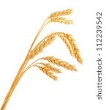 MINISTER OF AGRICULTUREHONOURABLE DAVID MARIT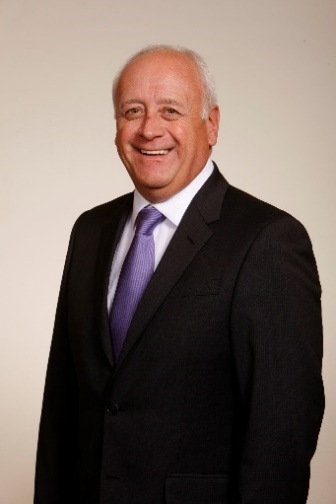 